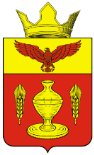 ВОЛГОГРАДСКАЯ ОБЛАСТЬ ПАЛЛАСОВСКИЙ МУНИЦИПАЛЬНЫЙ РАЙОНАДМИНИСТРАЦИЯ ГОНЧАРОВСКОГО СЕЛЬСКОГО ПОСЕЛЕНИЯ                                                           ПОСТАНОВЛЕНИЕ  10 сентября 2018 г.                  п. Золотари                                              № 39«Об утверждении Порядка размещения вывесок и информационных  конструкций на территории Гончаровского сельского поселения»В соответствии с Федеральным законом от 06.10.2003 N 131-ФЗ "Об общих принципах организации местного самоуправления в Российской Федерации", Федеральным законом от 13.03.2006 N 38-ФЗ "О рекламе", руководствуясь Приказом Минстроя России от 13.04.2017 N 711/пр "Об утверждении методических рекомендаций для подготовки правил благоустройства территорий поселений, городских округов, внутригородских районов", Уставом Гончаровского сельского поселения, администрация Гончаровского сельского поселения ПОСТАНОВЛЯЕТ:        1.Утвердить Порядок размещения вывесок и информационных конструкций на территории Гончаровского сельского поселения (Приложение к постановлению).        2. Контроль за исполнением настоящего постановления оставляю за собой.         3.Настоящее постановление вступает в силу со дня официального опубликования (обнародования).Глава Гончаровского сельского поселения 	                                                                           К. У. НуркатовРег. № 39/2018г.Приложение  к постановлению Администрации Гончаровского сельского поселения от 10.09.2018 № 39ПОРЯДОКРАЗМЕЩЕНИЯ ВЫВЕСОК И ИНФОРМАЦИОННЫХ КОНСТРУКЦИЙ НА ТЕРРИТОРИИ ГОНЧАРОВСКОГО СЕЛЬСКОГО ПОСЕЛЕНИЯ1. Размещение рекламных конструкций на территории Гончаровского сельского поселения должно производиться в соответствии с Федеральным законом Российской Федерации от 13 марта  № 38-ФЗ «О рекламе».2. В Гончаровском сельском поселении осуществляется размещение информационных конструкций следующих видов:2.1. Указатели наименований улиц, номеров домов.2.2. Указатели местоположения органов местного самоуправления муниципального образования, государственных предприятий и учреждений, муниципальных предприятий и учреждений.2.3. Вывески - информационные конструкции, размещаемые на фасадах, крышах или иных внешних поверхностях (внешних ограждающих конструкциях) зданий, строений, сооружений, включая витрины, внешних поверхностях нестационарных торговых объектов в месте нахождения или осуществления деятельности организации или индивидуального предпринимателя, содержащие:2.3.1. Сведения о профиле деятельности организации, индивидуального предпринимателя, оказываемых услуг и (или) их наименование (фирменное наименование, коммерческое обозначение, изображение товарного знака, знака обслуживания) в целях извещения неопределенного круга лиц о фактическом местоположении (месте осуществления деятельности) данной организации, индивидуального предпринимателя.2.3.2. Сведения, размещаемые в случаях, предусмотренных Законом Российской Федерации от 7 февраля 1992 года № 2300-1 «О защите прав потребителей».Информационные конструкции, размещаемые на территории Гончаровского сельского поселения, должны быть безопасны, спроектированы, изготовлены и установлены в соответствии с требованиями технических регламентов, строительных норм и правил, государственных стандартов, требованиями к конструкциям и их размещению, в том числе на внешних поверхностях зданий, строений, сооружений, иными установленными требованиями, а также не нарушать внешний архитектурный облик и обеспечивать соответствие эстетических характеристик информационных конструкций стилистике объекта, на котором они размещаются. На вывеске может быть организована подсветка.Подсветка вывески должна иметь немерцающий, приглушенный свет, не создавать прямых направленных лучей в окна жилых помещений.Использование в текстах (надписях), размещаемых на информационных конструкциях (вывесках), указанных в пункте 2.3, товарных знаков и знаков обслуживания, в том числе на иностранных языках, осуществляется только при условии их предварительной регистрации в установленном порядке на территории Российской Федерации или в случаях, предусмотренных международным договором Российской Федерации.3. При размещении вывесок, указанных в пункте 2.3, на внешних поверхностях зданий, строений, сооружений запрещается:3.1. Нарушение геометрических параметров (размеров) вывесок;3.2. Нарушение установленных требований к местам размещения вывесок;3.3. Вертикальный порядок расположения букв на информационном поле вывески;3.4.  Размещение вывесок на козырьках зданий;3.5. Полное перекрытие оконных и дверных проемов, а также витражей и витрин;3.6. Размещение вывесок в оконных проемах;3.7. Размещение вывесок в границах жилых помещений, в том числе на глухих торцах фасада;3.8.  Размещение вывесок на архитектурных деталях фасадов объектов (в том числе на колоннах, пилястрах, орнаментах, лепнине);3.9. Размещение вывесок на расстоянии ближе, чем 2 м от мемориальных досок;3.10. Перекрытие указателей наименований улиц и номеров домов;3.11. Размещение консольных вывесок на расстоянии менее 10 м друг от друга;3.12. Размещение вывесок путем непосредственного нанесения на поверхность фасада декоративно-художественного и (или) текстового изображения (методом покраски, наклейки и иными методами);3.13. Размещение вывесок с помощью демонстрации постеров на динамических системах смены изображений  или с помощью изображения, демонстрируемого на электронных носителях (экраны, бегущая строка и т.д.) (за исключением вывесок, размещаемых в витрине);3.14. Окраска и покрытие декоративными пленками поверхности остекления витрин;3.15. Замена остекления витрин световыми коробами;3.16. Устройство в витрине конструкций электронных носителей - экранов на всю высоту и (или) длину остекления витрины;3.17. Размещение вывесок на ограждающих конструкциях сезонных кафе при стационарных предприятиях общественного питания.3.18. Размещение вывесок на ограждающих конструкциях (заборах, шлагбаумах и т.д.).4.  Запрещается размещать на тротуарах, пешеходных дорожках, парковках автотранспорта и иных территориях общего пользования Гончаровского сельского поселения выносные конструкции (в том числе штендеры), содержащие рекламную и иную информацию или указывающие на местонахождение объекта. 5 . Запрещается размещение информационных конструкций на обочинах дорог, стволах деревьев, опорах линий электропередач, дорожных знаках.6.  Требования к размещению информационных конструкций (вывесок), указанных в пункте 2.3.1:6.1. Информационные конструкции (вывески), указанные в пункте 2.3.1, размещаются на фасадах, крышах, на (в) витринах или на иных внешних поверхностях зданий, строений, сооружений.6.2. На внешних поверхностях одного здания, строения, сооружения организация, индивидуальный предприниматель вправе установить не более одной информационной конструкции, указанной в пункте 2.3.1, одного из следующих типов:6.2.1. Настенная конструкция (конструкция вывесок располагается параллельно к поверхности фасадов объектов и (или) их конструктивных элементов);6.2.2. Консольная конструкция (конструкция вывесок располагается перпендикулярно к поверхности фасадов объектов и (или) их конструктивных элементов);6.2.3. Витринная конструкция (конструкция вывесок располагается в витрине, на внешней и (или) с внутренней стороны остекления витрины объектов).Организации, индивидуальные предприниматели, осуществляющие деятельность по оказанию услуг общественного питания, дополнительно к информационной конструкции, указанной в пункте 6.2 вправе разместить не более одной информационной конструкции, указанной в пункте 2.3.1, содержащей сведения об ассортименте блюд, напитков и иных продуктов питания, предлагаемых при предоставлении ими указанных услуг, в том числе с указанием их массы/объема и цены (меню), в виде настенной конструкции.Настенные конструкции, размещаемые на внешних поверхностях зданий, строений, сооружений, должны соответствовать следующим требованиям:8.1. Настенные конструкции размещаются над входом или окнами (витринами) помещений, на единой горизонтальной оси с иными настенными конструкциями, установленными в пределах фасада, на уровне линии перекрытий между первым и вторым этажами либо ниже указанной линии. Расположение вывески должно соответствовать параметрам занимаемого помещения.           8.2. Вывески могут состоять из следующих элементов:информационное поле (текстовая часть);декоративно-художественные элементы.Высота декоративно-художественных элементов не должна превышать высоту текстовой части вывески более чем в полтора раза.8.3.Максимальный размер настенных конструкций, размещаемых организациями, индивидуальными предпринимателями на внешних поверхностях зданий, строений, сооружений, не должен превышать:по высоте - 0,50 м, за исключением размещения настенной вывески на фризе (фриз - отделка верхней части сооружения в виде сплошной полосы, которая часто служит украшением; расположен ниже карниза);по длине - 70 процентов от длины фасада, соответствующей занимаемым данными организациями, индивидуальными предпринимателями помещениям, но не более 15 м для единичной конструкции. 8.4.  Максимальный размер информационных конструкций, содержащих сведения об ассортименте блюд, напитков и иных продуктов питания, предлагаемых при предоставлении ими указанных услуг, в том числе с указанием их массы/объема и цены (меню), не должен превышать:по высоте - 0,80 м;по длине - 0,60 м.8.5. При наличии на фасаде объекта фриза (фриз - отделка верхней части сооружения в виде сплошной полосы, которая часто служит украшением; расположен ниже карниза) настенная конструкция размещается исключительно на фризе, на всю высоту фриза         8.6. При наличии на фасаде объекта козырька настенная конструкция может быть размещена на фризе козырька, строго в габаритах указанного фриза.8.7.  Размещение информационных конструкций (вывесок) на крышах зданий, строений, сооружений допускается при условии, если единственным собственником (правообладателем) указанного здания, строения, сооружения является организация, индивидуальный предприниматель, сведения о котором содержатся в данной информационной конструкции и в месте фактического нахождения (месте осуществления деятельности) которого размещается указанная информационная конструкция.На крыше одного объекта может быть размещена только одна информационная конструкция.Информационное поле вывесок, размещаемых на крышах объектов, располагается параллельно к поверхности фасадов объектов, по отношении к которым они установлены, выше линии карниза, парапета объекта.Конструкции вывесок, допускаемых к размещению на крышах зданий, строений, сооружений, представляют собой объемные символы, которые могут быть оборудованы исключительно внутренней подсветкой.Длина вывесок, устанавливаемых на крыше объекта, не может превышать половину длины фасада, по отношению к которому они размещены.Высота информационных конструкций (вывесок), размещаемых на крышах зданий, строений, сооружений, должна быть а) не более 0,80 м для 1-2-этажных объектов;б) не более 1,20 м для 3-5-этажных объектов;8.8. Консольные конструкции располагаются в одной горизонтальной плоскости фасада, у арок, на границах и внешних углах зданий, строений, сооружений в соответствии со следующими требованиями:Расстояние между консольными конструкциями не может быть менее 10м.Расстояние от уровня земли до нижнего края консольной конструкции должно быть не менее 2,50 м.Консольная конструкция не должна находиться более чем на 0,20 м от края фасада, а крайняя точка ее лицевой стороны - на расстоянии более чем 1 м от плоскости фасада. В высоту консольная конструкция не может превышать 1 м.При наличии на фасаде объекта настенных конструкций консольные конструкции располагаются с ними на единой горизонтальной оси.9. Витринные конструкции размещаются в витрине, на внешней и (или) с внутренней стороны остекления витрины объектов в соответствии со следующими требованиями:9.1. Максимальный размер витринных конструкций (включая электронные носители - экраны), размещаемых в витрине, а также с внутренней стороны остекления витрины, не должен превышать половины размера остекления витрины по высоте и половины размера остекления витрины по длине.9.2. При размещении вывески в витрине (с ее внутренней стороны) расстояние от остекления витрины до витринной конструкции должно составлять не менее 0,15 м.9.3. Параметры (размеры) вывески, размещаемой на внешней стороне витрины, не должны превышать в высоту 0,40 м, в длину - длину остекления витрины.9.4. Информационные конструкции (вывески), размещенные на внешней стороне витрины, не должны выходить за плоскость фасада объекта.9.5. Непосредственно на остеклении витрины допускается размещение информационной конструкции (вывески), предусмотренной пунктом 2.3.1, в виде отдельных букв и декоративных элементов. При этом максимальный размер букв вывески, размещаемой на остеклении витрины, не должен превышать в высоту 0,15 м.К размещению информационных конструкций (вывесок), указанных в пункте 2.3.2, в соответствии с Законом Российской Федерации от 7 февраля 1992 г. № 2300-1 «О защите прав потребителей» предъявляются следующие требования:10.1. Информационные конструкции (вывески), указанные в пункте 2.3.2, размещаются на доступном для обозрения месте плоских участков фасада, свободных от архитектурных элементов, непосредственно у входа (справа или слева) в здание, строение, сооружение или помещение или на входных дверях в помещение, в котором фактически находится (осуществляет деятельность) организация или индивидуальный предприниматель, сведения о котором содержатся в данной информационной конструкции.10.2. Для одной организации, индивидуального предпринимателя на одном объекте может быть установлена одна информационная конструкция (вывеска), указанная в пункте 2.3.2.10.3. Расстояние от уровня земли (пола входной группы) до верхнего края информационной конструкции (вывески) не должно превышать 2 м.10.4. Вывеска размещается на единой горизонтальной оси с иными аналогичными информационными конструкциями в пределах плоскости фасада.10.5. Информационная конструкция (вывеска), указанная в пункте 2.3.2, состоит из информационного поля (текстовой части).Допустимый размер вывески составляет:не более 0,60 м по длине;не более 0,40 м по высоте.При этом высота букв, знаков, размещаемых на данной информационной конструкции (вывеске), не должна превышать 0,10 м.10.6. В случае размещения в одном объекте нескольких организаций, индивидуальных предпринимателей общая площадь информационных конструкций (вывесок), указанных в пункте 2.3.2, устанавливаемых на фасадах объекта перед одним входом, не должна превышать 2 кв. м.При этом параметры (размеры) вывесок, размещаемых перед одним входом, должны быть идентичными и не превышать размеры, установленные в пункте 10.5, а расстояние от уровня земли (пола входной группы) до верхнего края информационной конструкции, расположенной на наиболее высоком уровне, не должно превышать 2 м.10.7. Информационные конструкции (вывески), указанные в пункте 2.3., могут быть размещены на остеклении витрины методом нанесения трафаретной печати.При этом размеры указанных вывесок не могут превышать 0,30 м - по длине и 0,20 м - по высоте.Размещение на остеклении витрин нескольких вывесок, в случае размещения в одном объекте нескольких организаций, индивидуальных предпринимателей, допускается при условии наличия между ними расстояния не менее 0,15 м и общего количества указанных вывесок - не более четырех.        11. Максимальная площадь всех вывесок на одном здании, строении, сооружении не может превышать:10% от общей площади фасада здания, строения, сооружения, в случае если площадь такого фасада менее 50 кв.м; 10% от общей площади фасада здания, строения, сооружения, в случае если площадь такого фасада составляет от 50 до 100 кв.м; 5% от общей площади фасада здания, строения, сооружения, в случае если площадь такого фасада составляет более 100 кв.м. 12. За установку и (или) эксплуатацию информационных конструкций оформленных с нарушением требований настоящего Порядка, правообладатели обязаны устранить нарушенные требования.12.1. Правообладатель информационных конструкции в случае не исполнения п.12  настоящего Порядка несет ответственность в соответствии с действующим законодательством.13. Информационные конструкции должны содержаться в технически исправном состоянии, быть очищенными от грязи и иного мусора.Не допускается наличие на информационных конструкциях механических повреждений, прорывов размещаемых на них полотен, а также нарушение целостности конструкции.Металлические элементы информационных конструкций должны быть очищены от ржавчины и окрашены.Размещение на информационных конструкциях объявлений, посторонних надписей, изображений и других сообщений, не относящихся к данной информационной конструкции, запрещено.13.1. Информационные конструкции подлежат промывке и очистке от грязи и мусора.Очистка информационных конструкций от грязи и мусора проводится по мере необходимости (по мере загрязнения информационной конструкции).